«УТВЕРЖДАЮ»						 «УТВЕРЖДАЮ»Глава								ПредседательГородского округа город Уфа		Молодежной общественной палаты								при Совете городского округа город Уфа								Республики Башкортостан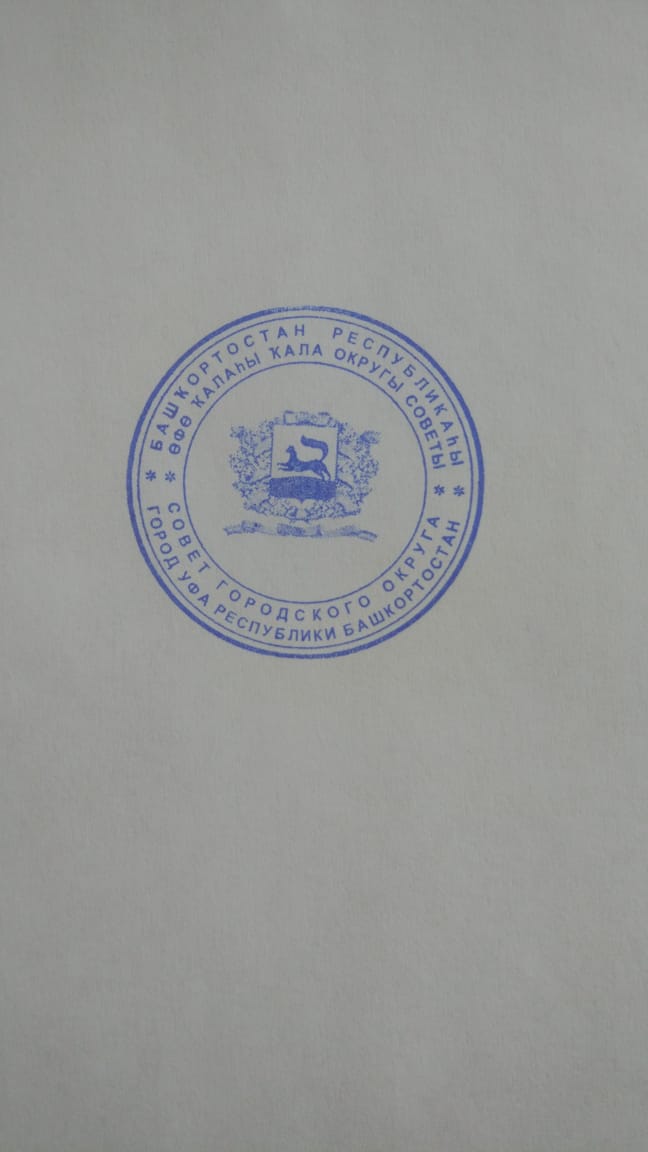 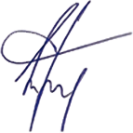 В.Н. Трофимов						С.С. Ангели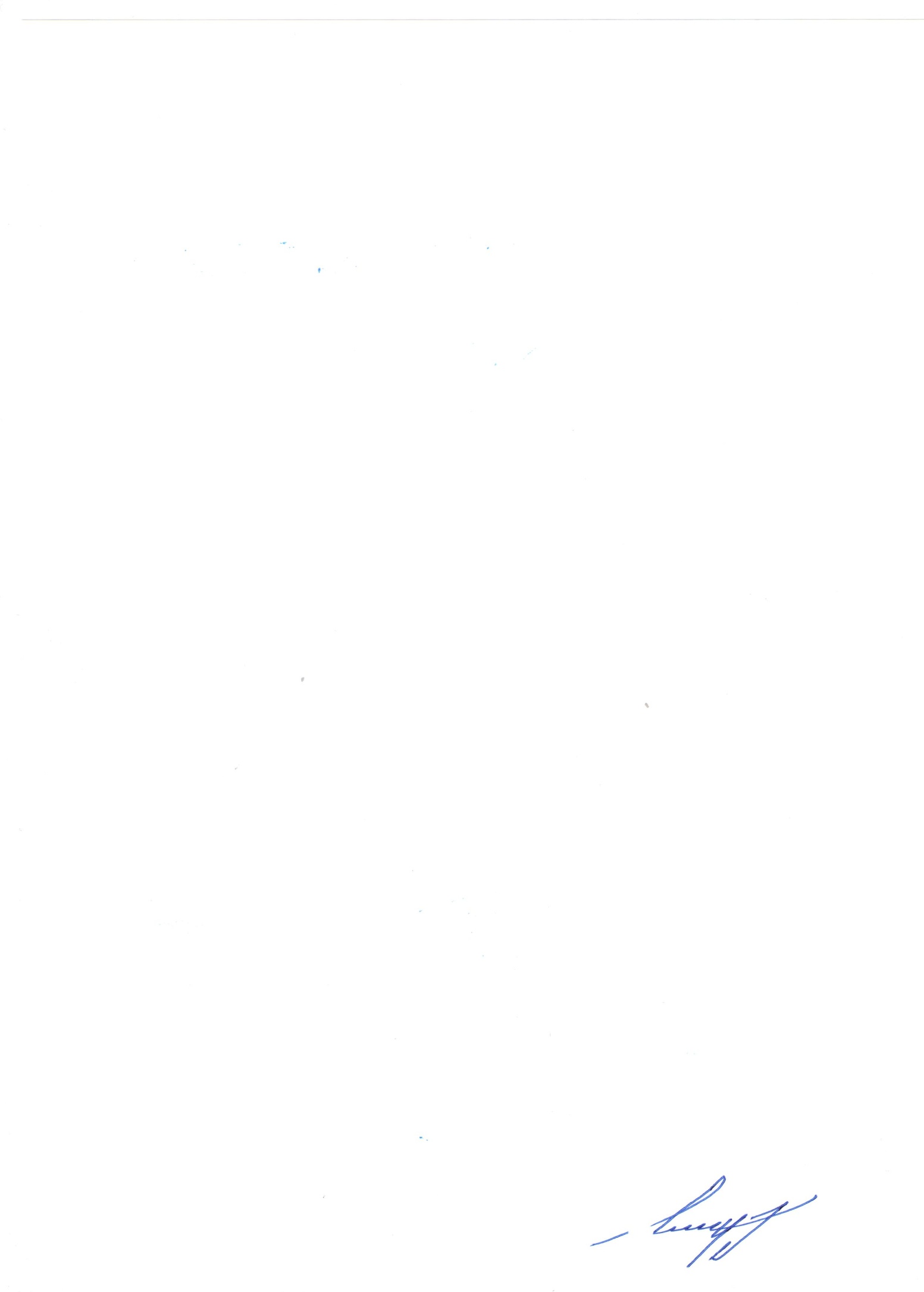 ___________________________				___________________________ПОЛОЖЕНИЕо проекте «Академия молодого законотворца»2019 годОБЩИЕ ПОЛОЖЕНИЯНастоящее Положение определяет цели, задачи и порядок реализации проекта «Академия молодого законотворца» (далее – Проект).Организатором Проекта является Молодежная общественная палата при Совете городского округа город Уфа Республики Башкортостан.Общее информационно-методическое обеспечение осуществляется Оргкомитетом ПроектаЦЕЛИ И ЗАДАЧИОсновная цель:Формирование активной гражданской позиции и социальной ответственности в молодежной среде.    Основные задачи:Мониторинг уровня правового сознания в молодежной среде. Повышения уровня правовой и политической грамотности молодежи.Вовлечение молодых граждан в разработку инициатив в области нормотворчества на муниципальном, региональном и федеральном уровнях.Поддержка наиболее значимых инициатив молодежи. III. УЧАСТНИКИ ФОРУМА3.1. Проект реализуется среди граждан в возрасте от 14 до 30 лет, которые являются:- обучающимися образовательных организаций среднего образования;- студентами образовательных организаций среднего профессионального и высшего образования;- аспирантами, научными работниками, педагогическими работниками;- воспитанниками организаций дополнительного образования;- представителями общественных организаций и объединений, членами молодежных советов и парламентов при законодательных (представительных) органах муниципалитета и региона, органах местного самоуправления;- работающей молодежью.IV. ОРГКОМИТЕТ4.1. Оргкомитет является главным руководящим органом Проекта, осуществляющим общее руководство и контроль за его проведением:разрабатывает и готовит рекомендации по изменению Положения;формирует состав жюри;утверждает регламент работы;осуществляет организационно-техническое и методическое обеспечение работы конкурсной комиссии и экспертов;размещает информацию о ходе реализации и итогах Проекта на официальных ресурсах;определяет победителей и организует их награждение.V. ЭТАПЫ РЕАЛИЗАЦИИ ПРОЕКТА5.1. Проект реализуется в три этапа: отборочный этап, проектно-обучающий этап, итоговая защита проектов.5.2. К участию в отборочном этапе конкурса допускаются граждане Российской Федерации в возрасте от 14 до 30 лет, представившие проект нормотворческой идеи и заполненную анкету (Приложение 1).Основные требования:Проект пишется по одному из  предложенных направлений:- национальная идея и патриотизм;- волонтерская (добровольческая деятельность)- социальная защита и благотворительность;- образование;- жилищно-коммунальная сфера;- молодые семьи;- здравоохранение;- спорт и здоровый образ жизни;- культура и творчество;- предпринимательство и инновации;- защита окружающей среды.Объем работы – не более 6 страниц. Формат текста: редактор – MS Word; шрифт – 14 кегль, гарнитура: Times New Roman; межстрочный интервал – полуторный; поля – 2 см со всех сторон; отступ – 1,25 см. Критерии отбора проектов:- актуальность и новизна;- соответствие содержания заявленной теме;- четкая формулировка проблемы и путей ее решения;- обоснованность анализа, выводов и предложений;- перспективность развития инициативы.Примечание: Дополнительные баллы начисляются:- при наличии рецензии или отзыва на проект от молодежной организации (объединения);- при использовании научной литературы в направлении представленного проекта.5.3. К участию на следующий этап допускаются не более 30 участников, представившие лучшие проекты. В течение 4 месяцев допущенные лица будут являться слушателями проекта «Академия молодого законотворца». На данном этапе предполагается образовательная программа, а также работа с менторами-наставниками из числа депутатов Совета городского округа город Уфа Республики Башкортостан, политических и общественных деятелей, должностных лиц органов государственной власти и органов местного самоуправления.5.4. По итогам работы проектно-обучающего этапа состоится итоговая защита проектов. Лучшие из которых будут направлены в органы государственной власти и органы местного самоуправления для применения. 5.5. Программа проектно-обучающего этапа, а также список спикеров и менторов будут размещены на официальных информационных ресурсах организаторов по итогам формирования группы слушателей Проекта.VI. КРИТЕРИИ ОПРЕДЕЛЕНИЯ ПОБЕДИТЕЛЕЙ ИТОГОВОЙ ЗАЩИТЫ ПРОЕКТОВ 6.1. Победителями признаются участники, набравшие наибольшее количество баллов по результатам зашиты проектов.6.2. Результаты оформляются протоколом.6.3. В случае, если несколько участников набрали одинаково высокие баллы, решение о выборе победителя принимается по итогам дополнительного собеседования с экспертной комиссией. VII. СРОКИ И МЕСТО ПРОВЕДЕНИЯ7.1. Проведение Проекта состоится:- Отборочный этап. Прием заявок до 29 ноября 2019 года по электронной почте mop_ufa@mail.ru, а также  по адресу г. Уфа, проспект Октября, 120 (каб. 308).- Проектно-обучающий этап пройдет с 01 декабря 2019 года по 24 апреля 2020 года. О месте и времени проведения занятий участникам будет сообщатся предварительно ежемесячно. - Итоговая защита проектов состоится – в период с 20 по 27 апреля 2020 года по адресу г. Уфа, проспект Октября, 120.7.2. Точные даты проведения мероприятий на каждом этапе определяются оргкомитетом.VIII. НАГРАЖДЕНИЕ И ПОРЯДОК ФИНАНСИРОВАНИЯ8.1. Победители Проекта награждаются Дипломами.8.2. Все участники Проекта получают сертификаты.8.3. Информация об итогах Проекта передается в средства массовой информации и размещается на официальном сайте Организатора.8.4. Финансирование осуществляется за счет собственных средств организаторов и средств спонсоров.Контактные телефоны: Ангели София Сергеевна: +7-917-447-62-07Давлетшина Зарина Зинуровна +7-967-747-23-16Салимгареев Денис Игоревич:+7-917-482-53-73Приложение 1Анкета участника проекта «Академия молодого законотворца»ФИОМесто для фотоНаименование проектаСуть проекта (кратко)Дата рожденияМесто учебы/работыАдрес фактического проживанияТелефон мобильныйАдрес электронной почтыОпыт участия в конкурсах, грантах, школах и других мероприятиях правовой направленностиЧленство в общественных объединенияхДополнительная информация